Содействовать повышению качества образования в области прав человека, законопослушного поведения школьников в образовательном учреждении.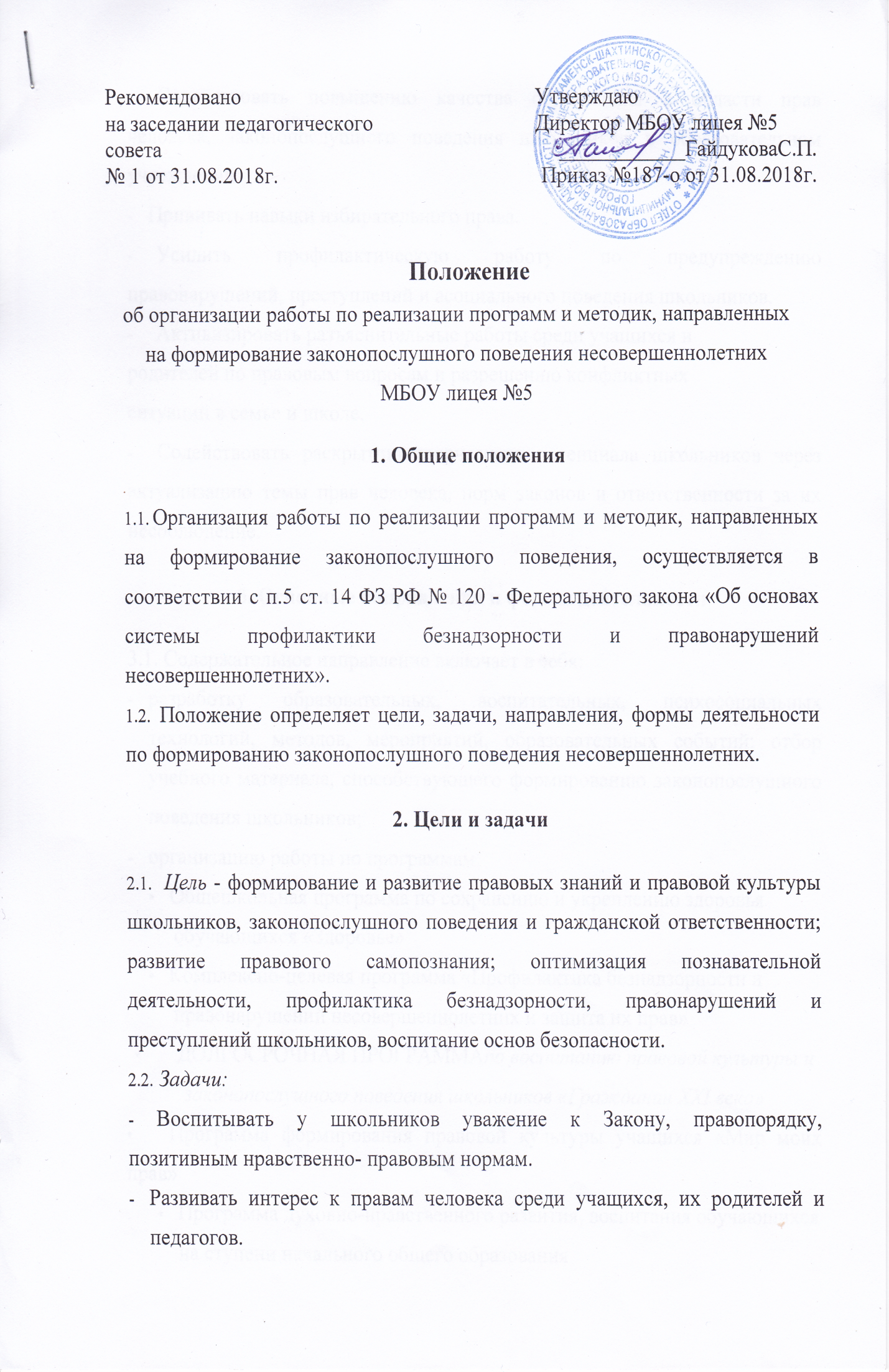 Прививать навыки избирательного права.Усилить профилактическую работу по предупреждению правонарушений, преступлений и асоциального поведения школьников.Активизировать разъяснительные работы среди учащихся и родителей по правовым вопросам и разрешению конфликтных ситуаций в семье и школе.Содействовать раскрытию творческого потенциала школьников через актуализацию темы прав человека, норм законов и ответственности за их несоблюдение.3. Основные направления и формы деятельности3.1. Содержательное направление включает в себя:разработку образовательных, воспитательных, психосоциальных технологий, методов, мероприятий, образовательных событий; отбор учебного материала, способствующего формированию законопослушного поведения школьников;организацию работы по программам:Общешкольная программа по сохранению и укреплению здоровья обучающихся «Здоровье» Комплексно-целевая программа «Профилактика безнадзорности и правонарушений несовершеннолетних и защита их прав»ДОЛГОСРОЧНАЯ ПРОГРАММАпо воспитанию правовой культуры и законопослушного поведения школьников «Гражданин XXI века»Программа формирования правовой культуры учащихся «Мир моих прав»Программа духовно-нравственного развития, воспитания обучающихся на ступени начального общего образования Программа формирования экологической культуры, здорового и безопасного образа жизни обучающихся на ступени начального общего образования Программа по профилактике суицидального поведения несовершеннолетних «Я хочу жить».развитие деятельности ученического самоуправления в образовательном учреждении;работу школьного отряда волонтеров;Социально-педагогическое направление включает в себя:реализацию системы просветительских и психолого-педагогических мероприятий, адресованных учащимся, родителям, педагогам;социально-психологический мониторинг с целью выявления и коррекции имеющихся отклонений в семейном воспитании и личностном развитии школьника;Направление кадрового обеспечения включает в себя: осуществление подготовки, повышения квалификации специалистов для работы по правовому и психолого-педагогическому сопровождению процесса правового воспитания школьников.Управленческое направление включает себя:изучение и обобщение передового правового и социально-педагогического опыта в рамках реализации данного вида деятельности;создание условий для реализации основных направлений деятельности;привлечение к работе в решении поставленных задач всех существующих служб, работающих с учащимися, родителями и педагогами в образовательном учреждении по вопросам правового воспитания и формированию законопослушного поведения школьников.Основные формы деятельности по реализации методик, направленных на формирование законопослушного поведения делятся на информационно-просветительские, диагностические, практические.3.5.1. Информационно-просветительская деятельность предполагает осуществление цикла просветительных мероприятий:выпуск и распространение информационно-методических материалов для учащихся, родителей, педагогов по вопросу формирования законопослушного поведения школьников;- проведение лекций, бесед, консультаций информационного характера для учащихся, родителей с участием специалистов в области правового воспитания.№ п/пНаименование мероприятийУчастникиСрокиОтветственные1.Оформление стенда «Уголок правовых знаний»для учащихся и родителейсентябрьпедагог-психолог2Выпуск информационного бюллетеня для родителей 1 -х классов по правилам дорожного движенияродители первоклассниковсентябряЗам. директора по ВР3Выпуск памятки «Ответственность родителей за воспитание детей»родители обучающихсяв течение годаЗам. директора по ВР4Освещение вопросов правовогопросвещения учащихся черезшкольную газетуучащиеся,родители,педагогив течениегодаЗам. директора по ВР 5Выпуск памяток для родителей повопросам психолого-педагогического просвещенияродителив течениегодаЗам. директора по ВР,педагог-психолог6Конкурс рисунков «Дети противвредных привычек»учащиеся 1-4 классовдекабрьУчителя начальныхклассов7Конкурс стенных газет «Мое здоровье в моих руках»учащиеся 5-7 классовдекабрьЗам. директора по ВР 8Конкурс бюллетеней «Наркомания - знак беды»учащиеся 8-11 классовдекабрьЗам. директора по ВР9Участие в конкурсе буклетовучащиеся, педагогиоктябрьЗам. директора по ВР 10Участие в конкурсе плакатовучащиесяноябрьЗам. директора по ВР 